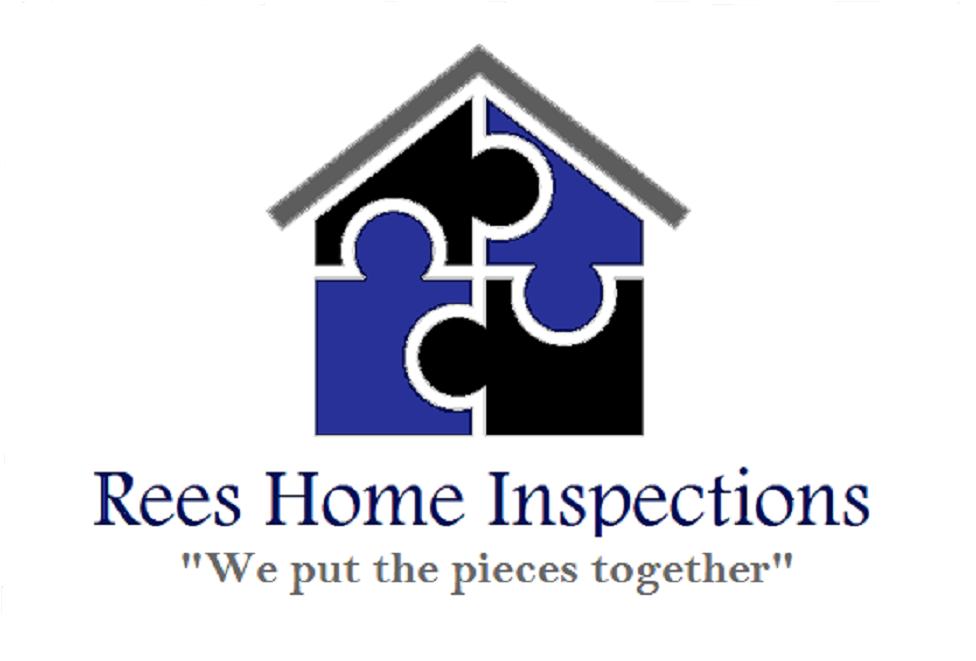 Thank you for your consideration. To allow us to serve you better please complete the short questionnaire below. Personal InforamtionName:____________________________________________Address:                 Street:_________________________________________      City:___________________         Postal code:______________Phone Number:____-____-______E-mail address:_______________________________________ PROPERTY INFORMATIONType of home:  1.Detached______2. Semi-Detached_____3. Town House_____4. Condominum______5. Farm______     6.Other______Age of home:______Size of Home: _____ square feet.    Number of storeys _____Basement Apartment:    Yes ______  No ______aDDITIONAL INFORAMTIONOptional comments